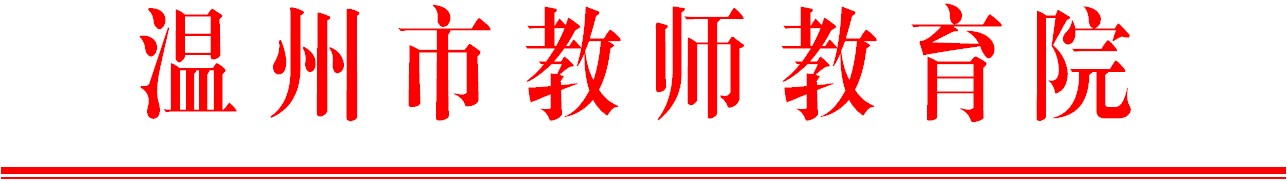                                     温师函〔2018〕153号关于举办市第二期小学语文核心素养研修班第4次集训的通知各有关学校：根据市教育局《关于下达2018年温州市教师教育院教师培训项目的通知》（温教办师函〔2018〕9号），决定举办市第二期小学语文核心素养研修班第4次集训。现将有关事项通知如下:一、培训对象市小学语文核心素养研修班学员（名单见附件）；二、培训内容（一）小学语文教学改革与课堂教学1．专家讲座：小学语文教学改革的发展与走向主讲：袁浩（全国著名小学语文特级教师，原北京东路小学校长）2．专家讲座：从美国4C看我国语文核心素养构成及其培养                  主讲：吴永军（南京师范大学教授、博导）   3．专家讲座：着眼素养提升，着力评价研究                   主讲：芮琼（南京市小学语文教研员）4. 专家讲座：务本求实创新——新语文课堂的实践与思考       主讲：朱家珑（国家课程标准苏教版小学语文教材主编  ）5．专家讲座：小学语文考试与小学语文教学                     主讲：朱廷梅（南京市鼓楼区小学语文教研员）6.  专家讲座：雅趣识字教学与汉字文化传播                           主讲：史春妍（南京市天妃宫小学教师，江苏省著名特级教师、名师工作室主持人）（二）南京名校现场听课与交流三、时间地点本次集训时间安排11月20日至24日。学员于11月20日（周二）报到。报到培训地点：南京师范大学。联系人：方斐卿，联系电话：88132970。四、培训经费培训费（含食宿）由市教育局专项经费支付、交通费学员回所在单位报销。请安排好工作，按时参加培训。附件：温州市第二期小学语文核心素养研修班学员名单温州市教师教育院2018年11月5日抄送：各县（市、区）教师培训机构。附件：温州市第二期小学语文核心素养研修班学员名单鲍丹丹    温州市籀园小学施东荣    温州市实验小学张坚鸥    温州市实验小学梁秀莲    温州道尔顿小学叶  慧	   温州市马鞍池小学邵莉斯	   温州市马鞍池小学姚约维	   温州市鞋都第一小学张淑琼	   温州市南浦小学徐  梦    温州市新田园小学林进武	   温州市藤桥小学潘若静    北大新世纪温州附属学校池诚一    温州大学城附属小学王嘉嘉    温州市新田园小学王冬冬    温州市南浦小学杨素素    温州市水心小学陈韵悦    温州市广场路小学李忠琼    温州市瓯江小学邹良丹    温州市瓦市小学王芳芳    龙湾区永中第一小学方晓霞    龙湾区永中第一小学姜青燕    龙湾区上江小学孙爱燕    龙湾区外国语小学李丽珍	   龙湾区外国语小学潘微微	   龙湾区永中第二小学李凯和    瓯海区潘桥陈庄小学陈  淑    瓯海实验小学南瓯徐连红    瓯海区南白象一小吴小芳    瓯海外国语学校曾燕辉    洞头区实验小学陈  义    洞头区大门镇中心小学李合意    乐清市北白象镇第二小学刘杜琼    乐清市城南第一小学郑文美    乐清市北白象镇第一小学谢琼瑶    乐清市大荆镇第一小学 倪乐霜    乐清市虹桥镇第一小学王建萍    乐清市建设路小学谢赛燕    乐清市虹桥镇第三小学周文肖    瑞安市锦湖实验小学兰  剑    瑞安市莘塍实验小学郑  芳    塘下镇鲍田中心小学 周云飞    瑞安市高楼镇高楼学校郑青青    瑞安市湖岭镇第二小学朱南环    瑞安市阳光小学王少云    瑞安市外国语学校林  丽    瑞安市第二实验小学庄海亚	   瑞安市塘下实验小学杨云巧	   瑞安市塘下镇鲍田中心小学许  可	   瑞安市桐浦镇桐浦小学邵萍萍    永嘉县桥下镇中心小学吕崇恩    永嘉县碧莲镇中心小学张玲飞    永嘉县上塘下塘小学周  芳    永嘉县枫林镇中心小学金静琼    永嘉县瓯北第一小学滕阿敏    永嘉县上塘中塘小学周海鸥    永嘉县城西小学 林小君    文成县实验小学苏员员    文成县南田镇中心小学杨晓玲    文成县二源镇中心学校潘小敏    平阳县萧江镇第四小学曾蓓蓓    平阳县麻步镇渔塘小学黄萍萍    平阳县水头镇第五小学李  莉    平阳县凤卧镇红军小学李  娜    平阳县腾蛟镇带溪小学马瑶瑶    平阳县南雁镇中心小学吴菁菁    泰顺雅阳镇中心小学梅晓燕    泰顺县实验中学小学部吴双芝	   泰顺县仕阳镇中心小学江海燕    泰顺县实验小学黄体斌	   苍南县龙港镇湖前小学康子挺    苍南县灵溪镇第二小学李求冷    苍南县第三实验小学陈道银    苍南县金乡镇第三小学杨欣欣    苍南龙港第九小学陈  华    苍南县马站小学潘晓容    苍南县桥墩小学罗细银    苍南县钱库镇第二小学孙雪芹    苍南县第三实验小学叶宁燕    苍南县第一实验小学胡世珍    苍南县新星实验学校叶  洁    苍南县桥墩镇五凤学校陈明鸟    苍南县灵溪镇第三小学张  坚    苍南县矾山镇第二小学涂培芝    经开区沙城第三小学涂晶晶	   温州经开区海城二小